GALARDÓN MERITO AMBIENTAL  DE LA JUNTA INTERMUNICIPAL DE MEDIO AMBIENTE ALTOS SUR (JIAS)AÑO 2018El Galardón Mérito Ambiental (JIAS), se estableció en el año 2016 derivado de acuerdo del Consejo de Administración, como una forma de fomentar la participación ciudadana. En dicho evento cada municipio de manera interna selecciona a una persona  que se haya destacado por su colaboración y compromiso en actividades de manejo sustentable de los recursos naturales y/o  acciones de cultura ambiental.Además se instauró el Galardón Honorifico el cual es entregado a un personaje sobresaliente  en acciones de impacto regional.La JIAS designa  en su Programa Operativo Anual una cantidad de recursos financiero para inyectarlo al evento, además los municipios acuerdan una aportación para fortalecerlo.Las ediciones anteriores se han realizado el 7 de octubre del  2016 en Hacienda La Llave en el Municipio de Valle de Guadalupe,  7 de diciembre del 2017 en la Hacienda Lagunillas en el Municipio de Tepatitlán de y la Tercera edición el día   7 de diciembre de 2018 en la Hacienda Tequila El Mexicano en Arandas. Participaron 10 de los 12 municipios, con una asistencia aproximada de 250 personas. Las historias de los homenajeados versaron en temas diversos como: implementación de campañas de reforestación, reciclado de materiales plástico y de fierro,  acciones de concientización ambiental en jóvenes de preparatoria, protección a árboles, etc. 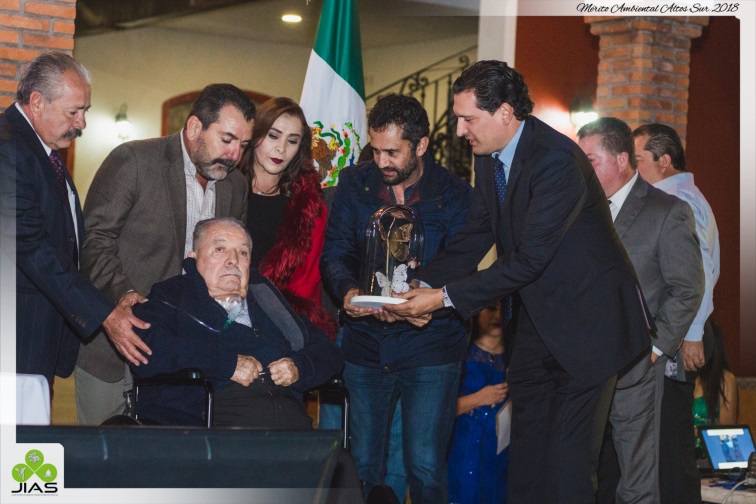 Galardón Honorífico 2018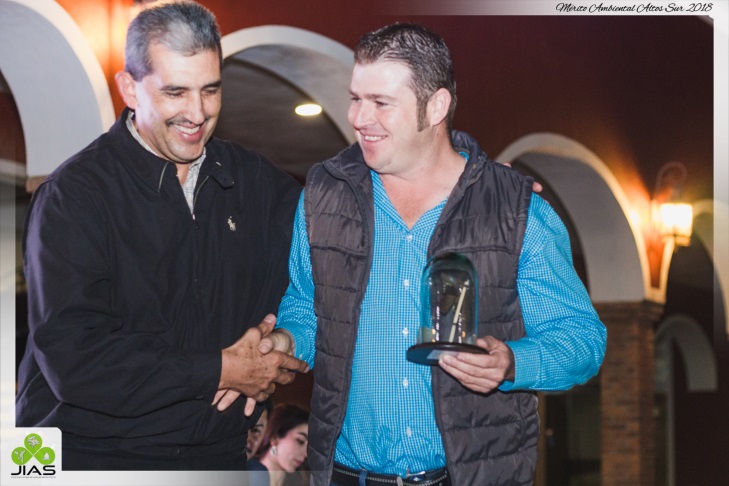  Premiado por el Municipio de San Ignacio Cerro Gordo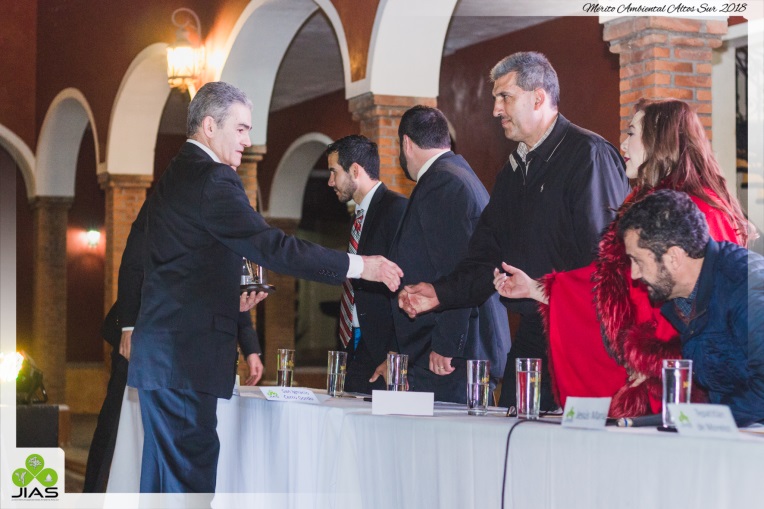 Premiado por el Municipio de Tepatitlán de Morelos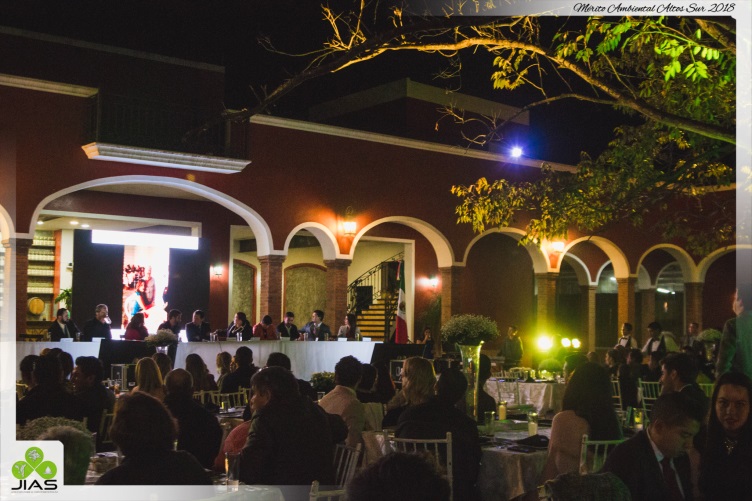 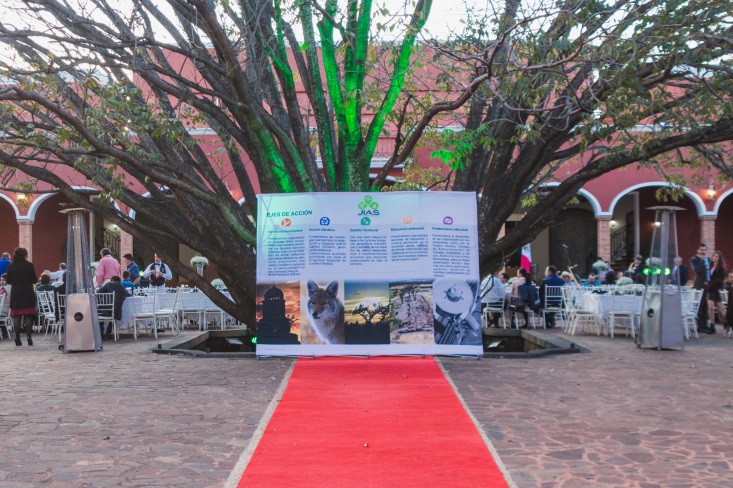 Panorámica del evento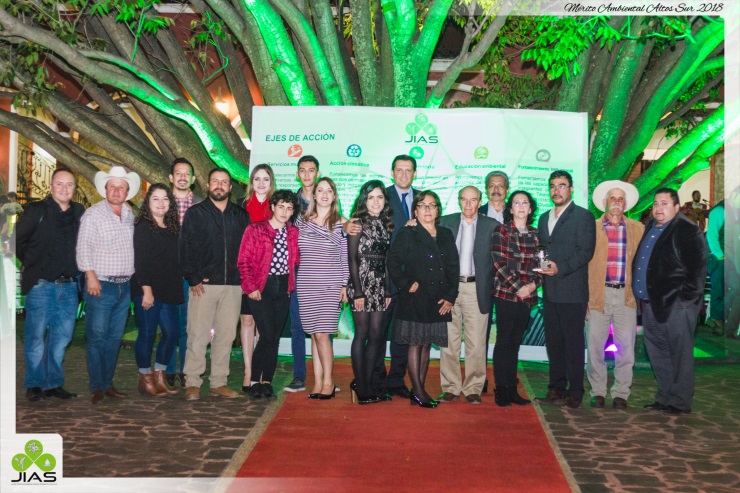 Presidente del Consejo de Administración JIAS y asistentes de Jesús MaríaLos Galardonados fueron:El Galardón Honorífico correspondió al industrial Félix Bañuelos Jiménez por sus logros empresariales.MunicipioGalardonadoAcaticOsvaldo Gutiérrez OrozcoArandasRogelio Álvarez Galindo. Homenaje PóstumoCañadas de ObregónJosé Cruz Sánchez MendozaJesús MaríaMoisés Flores GarcíaSan Ignacio Cerro GordoBaudelio González OrozcoSan JuliánPedro Martínez Chávez e Iván Torres PonceSan Miguel El AltoEmilia PérezTepatitlán de MorelosLuis Enrique Placencia FrancoValle de GuadalupePoblación Yahualica de González GalloAna Fernanda González Toledo